Year 4 Summer 2 spellingsThe children will be tested on the spellings below during the week of the 16th July. It is important that the children learn their spellings throughout the half term as they should be spelling the words correctly in their books, the spellings should not just be learnt so they are spelt correctly in the spelling test.  As well as the list below, each week we will be focussing on a different spelling rule and the children will be tested on relevant words at the end of each week. These spellings will not be sent home to learn but will be focussed on in school.The spellings the children are to learn this half term are based on the Year 4 statutory word list.If you would like a paper copy of the spellings and/or homework please write a note on your child’s me to you sheet.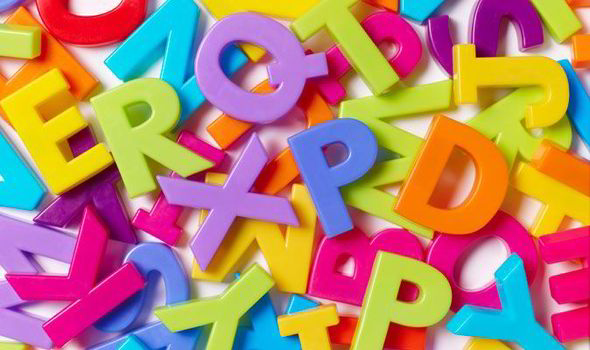 breathparticularactuallyconsiderpromisesuddenlygrammarstraightthereforeimportantalthougheventuallyminuteenoughdifferent